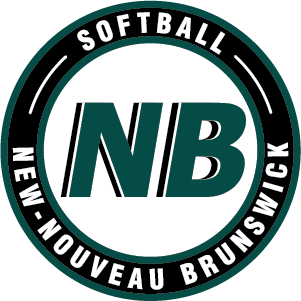 JANIVA WILLIS BURSARY BOURSE JANIVA WILLISJANIVA WILLIS BURSARY BOURSE JANIVA WILLISJANIVA WILLIS BURSARY BOURSE JANIVA WILLISJANIVA WILLIS BURSARY BOURSE JANIVA WILLISJANIVA WILLIS BURSARY BOURSE JANIVA WILLISJANIVA WILLIS BURSARY BOURSE JANIVA WILLISName:Nom:Name:Nom:Name:Nom:Name:Nom:First / Prénom: First / Prénom: First / Prénom: Last / Nom: Last / Nom: Last / Nom: Last / Nom: Permanent Address:Adresse permanente:Permanent Address:Adresse permanente:Permanent Address:Adresse permanente:Permanent Address:Adresse permanente:Street Address / Adresse et rue : Street Address / Adresse et rue : Street Address / Adresse et rue : Street Address / Adresse et rue : Street Address / Adresse et rue : Street Address / Adresse et rue : Street Address / Adresse et rue : School Address:Adresse scolaire:School Address:Adresse scolaire:School Address:Adresse scolaire:School Address:Adresse scolaire:Street Address / Adresse et rue:Street Address / Adresse et rue:Street Address / Adresse et rue:City / Ville:	PC / CP : City / Ville:	PC / CP : City / Ville:	PC / CP : City / Ville:	PC / CP : Date of Birth:Date de naissance:Date of Birth:Date de naissance:Tel:Tél:Tel:Tél:A.  EDUCATION / ĖDUCATION: (Note must be a full time student) (Doit être un(e) étudiant(e) à temps plein)A.  EDUCATION / ĖDUCATION: (Note must be a full time student) (Doit être un(e) étudiant(e) à temps plein)A.  EDUCATION / ĖDUCATION: (Note must be a full time student) (Doit être un(e) étudiant(e) à temps plein)A.  EDUCATION / ĖDUCATION: (Note must be a full time student) (Doit être un(e) étudiant(e) à temps plein)A.  EDUCATION / ĖDUCATION: (Note must be a full time student) (Doit être un(e) étudiant(e) à temps plein)A.  EDUCATION / ĖDUCATION: (Note must be a full time student) (Doit être un(e) étudiant(e) à temps plein)A.  EDUCATION / ĖDUCATION: (Note must be a full time student) (Doit être un(e) étudiant(e) à temps plein)A.  EDUCATION / ĖDUCATION: (Note must be a full time student) (Doit être un(e) étudiant(e) à temps plein)A.  EDUCATION / ĖDUCATION: (Note must be a full time student) (Doit être un(e) étudiant(e) à temps plein)1. Current/Proposed Program of Studies / Programme d’études présentement suivi ou envisage:1. Current/Proposed Program of Studies / Programme d’études présentement suivi ou envisage:1. Current/Proposed Program of Studies / Programme d’études présentement suivi ou envisage:1. Current/Proposed Program of Studies / Programme d’études présentement suivi ou envisage:1. Current/Proposed Program of Studies / Programme d’études présentement suivi ou envisage:1. Current/Proposed Program of Studies / Programme d’études présentement suivi ou envisage:1. Current/Proposed Program of Studies / Programme d’études présentement suivi ou envisage:1. Current/Proposed Program of Studies / Programme d’études présentement suivi ou envisage:1. Current/Proposed Program of Studies / Programme d’études présentement suivi ou envisage:Degree:Degré:Institution:L’institution:Institution:L’institution:Institution:L’institution:Institution:L’institution:Start Date: Expected Completion:Date prevue de la fin du programme:Expected Completion:Date prevue de la fin du programme:Expected Completion:Date prevue de la fin du programme:Expected Completion:Date prevue de la fin du programme:2. Previous Post-Secondary Education:(List name of institution, degree and year of completion)Ėducation post-secondaire précédente(Donner le nom  de l’institution, la discipline étudiée, le diplόme reçu et l’année)2. Previous Post-Secondary Education:(List name of institution, degree and year of completion)Ėducation post-secondaire précédente(Donner le nom  de l’institution, la discipline étudiée, le diplόme reçu et l’année)2. Previous Post-Secondary Education:(List name of institution, degree and year of completion)Ėducation post-secondaire précédente(Donner le nom  de l’institution, la discipline étudiée, le diplόme reçu et l’année)2. Previous Post-Secondary Education:(List name of institution, degree and year of completion)Ėducation post-secondaire précédente(Donner le nom  de l’institution, la discipline étudiée, le diplόme reçu et l’année)2. Previous Post-Secondary Education:(List name of institution, degree and year of completion)Ėducation post-secondaire précédente(Donner le nom  de l’institution, la discipline étudiée, le diplόme reçu et l’année)2. Previous Post-Secondary Education:(List name of institution, degree and year of completion)Ėducation post-secondaire précédente(Donner le nom  de l’institution, la discipline étudiée, le diplόme reçu et l’année)2. Previous Post-Secondary Education:(List name of institution, degree and year of completion)Ėducation post-secondaire précédente(Donner le nom  de l’institution, la discipline étudiée, le diplόme reçu et l’année)2. Previous Post-Secondary Education:(List name of institution, degree and year of completion)Ėducation post-secondaire précédente(Donner le nom  de l’institution, la discipline étudiée, le diplόme reçu et l’année)2. Previous Post-Secondary Education:(List name of institution, degree and year of completion)Ėducation post-secondaire précédente(Donner le nom  de l’institution, la discipline étudiée, le diplόme reçu et l’année)3. Scholarship/Academic Achievements (List any other scholarships, awards or athletic subsidies you will receive this year). Réussites académiques et athlétiques (Donner la liste des autres bourses, recompenses ou subventions athlétiques que nous recevrez cette année): 3. Scholarship/Academic Achievements (List any other scholarships, awards or athletic subsidies you will receive this year). Réussites académiques et athlétiques (Donner la liste des autres bourses, recompenses ou subventions athlétiques que nous recevrez cette année): 3. Scholarship/Academic Achievements (List any other scholarships, awards or athletic subsidies you will receive this year). Réussites académiques et athlétiques (Donner la liste des autres bourses, recompenses ou subventions athlétiques que nous recevrez cette année): 3. Scholarship/Academic Achievements (List any other scholarships, awards or athletic subsidies you will receive this year). Réussites académiques et athlétiques (Donner la liste des autres bourses, recompenses ou subventions athlétiques que nous recevrez cette année): 3. Scholarship/Academic Achievements (List any other scholarships, awards or athletic subsidies you will receive this year). Réussites académiques et athlétiques (Donner la liste des autres bourses, recompenses ou subventions athlétiques que nous recevrez cette année): 3. Scholarship/Academic Achievements (List any other scholarships, awards or athletic subsidies you will receive this year). Réussites académiques et athlétiques (Donner la liste des autres bourses, recompenses ou subventions athlétiques que nous recevrez cette année): 3. Scholarship/Academic Achievements (List any other scholarships, awards or athletic subsidies you will receive this year). Réussites académiques et athlétiques (Donner la liste des autres bourses, recompenses ou subventions athlétiques que nous recevrez cette année): 3. Scholarship/Academic Achievements (List any other scholarships, awards or athletic subsidies you will receive this year). Réussites académiques et athlétiques (Donner la liste des autres bourses, recompenses ou subventions athlétiques que nous recevrez cette année): 3. Scholarship/Academic Achievements (List any other scholarships, awards or athletic subsidies you will receive this year). Réussites académiques et athlétiques (Donner la liste des autres bourses, recompenses ou subventions athlétiques que nous recevrez cette année): B.  SOFTBALL INVOLVEMENT & ACCOMPLISHMENT RĖUSSITES ET IMPLICATION AU SOFTBALLB.  SOFTBALL INVOLVEMENT & ACCOMPLISHMENT RĖUSSITES ET IMPLICATION AU SOFTBALL1.1.2.2.3.3.C. COMMUNITY INVOLVEMENT / IMPLICATION COMMUNAUTAIREC. COMMUNITY INVOLVEMENT / IMPLICATION COMMUNAUTAIREOther sports and activities (please list) / Autres sports et activités (veuillez lister)Other sports and activities (please list) / Autres sports et activités (veuillez lister)Volunteer Involvement (please list) / Implication à titre de bénévole (veuillez lister)Volunteer Involvement (please list) / Implication à titre de bénévole (veuillez lister)DECLARATION OF APPLICANT / DĖCLARATION DU CANDIDATDECLARATION OF APPLICANT / DĖCLARATION DU CANDIDATI hereby certify that the information given on this application is true and complete and I agree to allow my name, photograph and information provided on this application to appear publicly if I receive this scholarship. Je certifie que l’information fournie dans cette demande est réelle et complete et j’accepte que mon nom, ma photo et l’information fournis dans cette demande soient utilises publiquement si je deviens un(e) récipiendaire de cette bourse d’étude.I hereby certify that the information given on this application is true and complete and I agree to allow my name, photograph and information provided on this application to appear publicly if I receive this scholarship. Je certifie que l’information fournie dans cette demande est réelle et complete et j’accepte que mon nom, ma photo et l’information fournis dans cette demande soient utilises publiquement si je deviens un(e) récipiendaire de cette bourse d’étude.Signature of Applicant / Signature du candidat(e):Date:Application, marks and letters of reference must be sent to executivedirector@softballnb.ca prior to the deadline of 11 October.Application, marks and letters of reference must be sent to executivedirector@softballnb.ca prior to the deadline of 11 October.